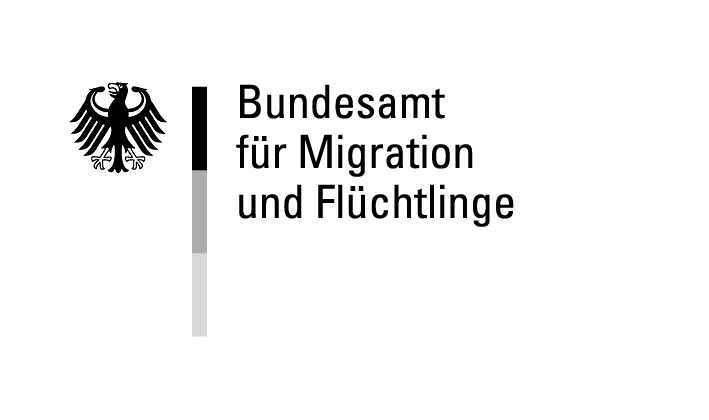 Falls sich Ihre Anschrift ändert, teilen Sie dies dem Bundesamt bitte unverzüglich mit.Ich beantrage die Zulassung zu einem Integrationskurs (Sprach- und Orientierungskurs) gemäß § 44 Abs. 4 Satz 1 AufenthG.Ich versichere, dass ich mich in keiner schulischen Ausbildung befinde und bisher noch an keinem durch das Bundesamt geförderten Integrationskurs teilgenommen habe.Dem Antrag ist eine Kopie des aktuellen Aufenthaltstitels beizufügen. Bei Staatsangehörigen eines Mitgliedstaates der EU  genügt eine Kopie des Ausweisdokuments (z. B. Reisepass).Grund der Einreise nach DeutschlandBegründung des Antrages auf Zulassung zum IntegrationskursIch versichere, dass ich alle Angaben vollständig und richtig gemacht habe. Ich bin mir bewusst, dass falsche Angaben zur Ablehnung des Antrags oder – bei späterer Feststellung – zum Widerruf der Zulassung führen können. Ich erkläre, dass ich die Hinweise im Merkblatt zum Integrationskurs, Formularnummer 630.009 (zu finden unter: www.bamf.de) zur Kenntnis genommen habe.Ich versichere, dass ich alle Angaben vollständig und richtig gemacht habe. Ich bin verpflichtet, dem Bundesamt unverzüglich mitzuteilen, wenn mir die oben aufgeführten Leistungen nicht mehr gewährt werden. Ich bin mir bewusst, dass falsche Angaben zur Ablehnung des Antrages oder – bei späterer Feststellung – zum Widerruf der Bewilligung führen können. Falls der Antrag über einen Kursträger gestellt wird, bitte Namen und Kennziffer eintragen: Antrag auf Zulassung zur Teilnahme am Integrationskurs gemäß § 5 Absatz 1 Integrationskursverordnung (IntV)Antrag auf Zulassung zur Teilnahme am Integrationskurs gemäß § 5 Absatz 1 Integrationskursverordnung (IntV)Antrag auf Zulassung zur Teilnahme am Integrationskurs gemäß § 5 Absatz 1 Integrationskursverordnung (IntV)Antrag auf Zulassung zur Teilnahme am Integrationskurs gemäß § 5 Absatz 1 Integrationskursverordnung (IntV)Antrag auf Zulassung zur Teilnahme am Integrationskurs gemäß § 5 Absatz 1 Integrationskursverordnung (IntV)Antrag auf Zulassung zur Teilnahme am Integrationskurs gemäß § 5 Absatz 1 Integrationskursverordnung (IntV)NameNameGgf. GeburtsnameGgf. GeburtsnameVornameGeburtsdatumGeschlecht      männlich      weiblich        diversGeschlecht      männlich      weiblich        diversGeschlecht      männlich      weiblich        diversGeschlecht      männlich      weiblich        diversGeschlecht      männlich      weiblich        diversGeschlecht      männlich      weiblich        diversStraße/HausnummerPostleitzahlPostleitzahlOrtGgf. wohnhaft bei (c/o)TelefonnummerJahr der Einreise:         Familiennachzug zu einem deutschen Ehegatten  (Nachweis der deutschen Staatsangehörigkeit beifügen)  Familiennachzug zu einem ausländischen Ehegatten (Kopie des aktuellen Aufenthaltstitels des Ehegatten beifügen)  Sonstige Gründe:       Nachweis ausreichender Kenntnisse der deutschen Sprache und Grundkenntnisse der Rechts- und Gesellschaftsordnung und der        Lebensverhältnisse im Bundesgebiet für die Erteilung einer  N i e d e r l a s s u n g s e r l a u b n i s      Ein entsprechender Nachweis, dass ein Verfahren zum Erhalt einer Niederlassungserlaubnis bereits läuft, ist beizufügen. Nachweis ausreichender Kenntnisse der deutschen Sprache für die  E i n b ü r g e r u n g Sonstige Gründe:     Ort, Datum, Unterschrift Ich beantrage die Befreiung vom Kostenbeitrag zum Integrationskurs. Begründung:Ich beziehe  Leistungen nach SGB II (Arbeitslosengeld II)                  oder                     Leistungen nach SGB XII (Sozialhilfe)                  oderich bin finanziell bedürftig, weil:                     ich beziehe Leistungen nach SGB III (Arbeitslosengeld I) und erziele keine weiteren Einkünfte                    oder                     ich bin aus sonstigen Gründen finanziell bedürftigDem Antrag ist ein aktueller Nachweis über den Leistungsbezug nach SGB II (Arbeitslosengeld II) oder nach SGB XII (Sozialhilfe) oder nach SGB III (Arbeitslosengeld I) oder ein Nachweis bzw. eine Entscheidung einer anderen Stelle zur finanziellen Bedürftigkeit (Härtefall), z.B. Wohngeld, Befreiung von den GEZ-Gebühren etc. beizufügen.Ort, Datum, Unterschrift